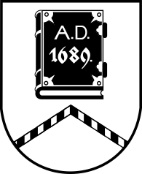 ALŪKSNES NOVADA PAŠVALDĪBAAPSTĀDĪJUMU AIZSARDZĪBAS KOMISIJASĒDE Nr.507.03.2024., plkst. 10:00, izbraukuma sēdeDarba kārtībā:Par koku ciršanu pašvaldībai piederošos īpašumos Alūksnē, Alūksnes novadā.[..]Sēde 2. jautājumā pasludināta par slēgtu, pamatojoties uz Pašvaldību likuma 27.panta ceturto daļu. Sēdes slēgtajā daļā tiks izskatīts fiziskas personas iesniegums par privātīpašumā augošu koku ciršanu.